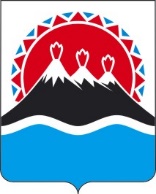 П О С Т А Н О В Л Е Н И ЕПРАВИТЕЛЬСТВАКАМЧАТСКОГО КРАЯО внесении изменений в приложение к постановлению Правительства Камчатского края от 20.09.2023 № 497-П «Об утверждении Порядка предоставления субсидии на возмещение части затрат на приобретение и ввод в промышленную эксплуатацию маркировочного оборудования для внедрения обязательной маркировки отдельных видов молочной продукции»ПРАВИТЕЛЬСТВО ПОСТАНОВЛЯЕТ:Внести в приложение к постановлению Правительства Камчатского края от 20.09.2023 № 497-П «Об утверждении Порядка предоставления субсидии на возмещение части затрат на приобретение и ввод в промышленную эксплуатацию маркировочного оборудования для внедрения обязательной маркировки отдельных видов молочной продукции» следующие изменения: 1) часть 43 изложить в следующей редакции:«43. Для предоставления субсидии ставка субсидии составляет
74 процента фактической стоимости маркировочного оборудования (но не выше предельной стоимости маркировочного оборудования).Предельная стоимость маркировочного оборудования определяется исходя из предельного значения стоимости единицы мощности маркировочного оборудования, устанавливаемого Министерством сельского хозяйства Российской Федерации по согласованию с Министерством экономического развития Российской Федерации и Министерством финансов Российской Федерации.»;2) абзац первый части 46 изложить в следующей редакции:«Результатом предоставления субсидии является количество произведенной и маркированной молочной продукции, подлежащей обязательной маркировке средствами идентификации отдельных видов молочной продукции, в год предоставления субсидии, а также в годах, предшествующих году предоставления субсидии.».Настоящее постановление вступает в силу после дня его официального опубликования.[Дата регистрации] № [Номер документа]г. Петропавловск-КамчатскийПредседатель Правительства Камчатского края[горизонтальный штамп подписи 1]Е.А. Чекин